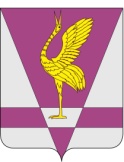 Руководствуясь статьями 32, 33 Градостроительного Кодекса Российской Федерации, на основании заключений комиссии о результатах публичных слушаний по проектам внесения изменений в правила землепользования и застройки Златоруновского, Малоимышского и Приреченского сельсоветов Ужурского района Красноярского края, в соответствии с Уставом Ужурского района, Ужурский районный Совет депутатов РЕШИЛ:1. Внести в решение Ужурского районного Совета депутатов от 26.12.2017 № 25-185р «О внесении изменений в правила землепользования и застройки Васильевского, Златоруновского, Ильинского, Крутоярского, Локшинского, Малоимышского, Михайловского, Озероучумского, Прилужского, Приреченского, Солгонского сельсовета Ужурского района Красноярского края» следующие изменения:1.1. приложение 2 «Правила землепользования и застройки Златоруновского сельсовета Ужурского района Красноярского края» изложить в новой редакции, согласно приложению 1 к настоящему решению;1.2. в приложение 6 «Правила землепользования и застройки Малоимышского сельсовета Ужурского района Красноярского края» внести следующие изменения:1.2.1. пункт 6 статьи 17 изложить в следующей редакции:«6. Порядок подготовки документации по планировке территории, подготовка которой осуществляется на основании решения органа местного самоуправления, порядок принятия решения об утверждении документации по планировке территории, порядок внесения изменений в такую документацию, порядок отмены такой документации или ее отдельных частей, порядок признания отдельных частей такой документации не подлежащими применению устанавливаются Правительством Российской Федерации».1.2.2. в статью 41 СХ-2 «Зона сельскохозяйственного использования» в условно разрешенный вид использования добавить вид разрешенного использования с кодом 4.9.1 «Объекты дорожного сервиса»;1.3. в приложение 10 «Правила землепользования и застройки Приреченского сельсовета Ужурского района Красноярского края» внести следующие изменения:1.3.1. пункт 19 статьи 14 изложить в следующей редакции:«19. Порядок подготовки документации по планировке территории, подготовка которой осуществляется на основании решения органов местного самоуправления, порядок принятия решения об утверждении документации по планировке территории, порядок внесения изменений в такую документацию, порядок отмены такой документации или ее отдельных частей, порядок признания отдельных частей такой документации не подлежащими применению устанавливаются Правительством Российской Федерации».1.3.2. абзац 2 статьи 28 ОД-1 «Зона административно – деловая» изложить в следующей редакции: «- предельный размер земельного участка с иным видом разрешенного использования: минимальный – 0,005 га, максимальный – 80 га;».2. Настоящее решение вступает в силу в день, следующий за днем его официального опубликования в специальном выпуске газеты «Сибирский хлебороб».КРАСНОЯРСКИЙ КРАЙУЖУРСКИЙ РАЙОННЫЙ СОВЕТДЕПУТАТОВРЕШЕНИЕКРАСНОЯРСКИЙ КРАЙУЖУРСКИЙ РАЙОННЫЙ СОВЕТДЕПУТАТОВРЕШЕНИЕКРАСНОЯРСКИЙ КРАЙУЖУРСКИЙ РАЙОННЫЙ СОВЕТДЕПУТАТОВРЕШЕНИЕ07.11.2023г. Ужур№ 36-241рО внесении изменений в решение Ужурского районного Совета депутатов от 26.12.2017 № 25-185р «О внесении изменений в правила землепользования и застройки Васильевского, Златоруновского, Ильинского, Крутоярского, Локшинского, Малоимышского, Михайловского, Озероучумского, Прилужского, Приреченского, Солгонского сельсовета Ужурского района Красноярского края»О внесении изменений в решение Ужурского районного Совета депутатов от 26.12.2017 № 25-185р «О внесении изменений в правила землепользования и застройки Васильевского, Златоруновского, Ильинского, Крутоярского, Локшинского, Малоимышского, Михайловского, Озероучумского, Прилужского, Приреченского, Солгонского сельсовета Ужурского района Красноярского края»О внесении изменений в решение Ужурского районного Совета депутатов от 26.12.2017 № 25-185р «О внесении изменений в правила землепользования и застройки Васильевского, Златоруновского, Ильинского, Крутоярского, Локшинского, Малоимышского, Михайловского, Озероучумского, Прилужского, Приреченского, Солгонского сельсовета Ужурского района Красноярского края»Председатель Ужурского районного Совета депутатов_______________(Агламзянов А.С.)Глава Ужурского района _________________(Зарецкий К.Н.)